Publicado en Madrid el 17/11/2020 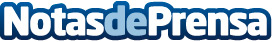  La Administración Pública apuesta por Demografía Empresarial para monitorizar las ventajas y desventajas del territorioEl establecimiento de estrategias públicas necesita de un conocimiento territorial preciso para trazar diferentes escenarios de crecimiento y distribución de activos. inAtlas, a través de su solución Demografía Empresarial para el Sector Público, ofrece un sistema de monitorización constante de la actividad económica en el territorioDatos de contacto:En Ke Medio Broadcasting912792470Nota de prensa publicada en: https://www.notasdeprensa.es/la-administracion-publica-apuesta-por Categorias: Nacional Marketing Turismo Seguros Recursos humanos Innovación Tecnológica http://www.notasdeprensa.es